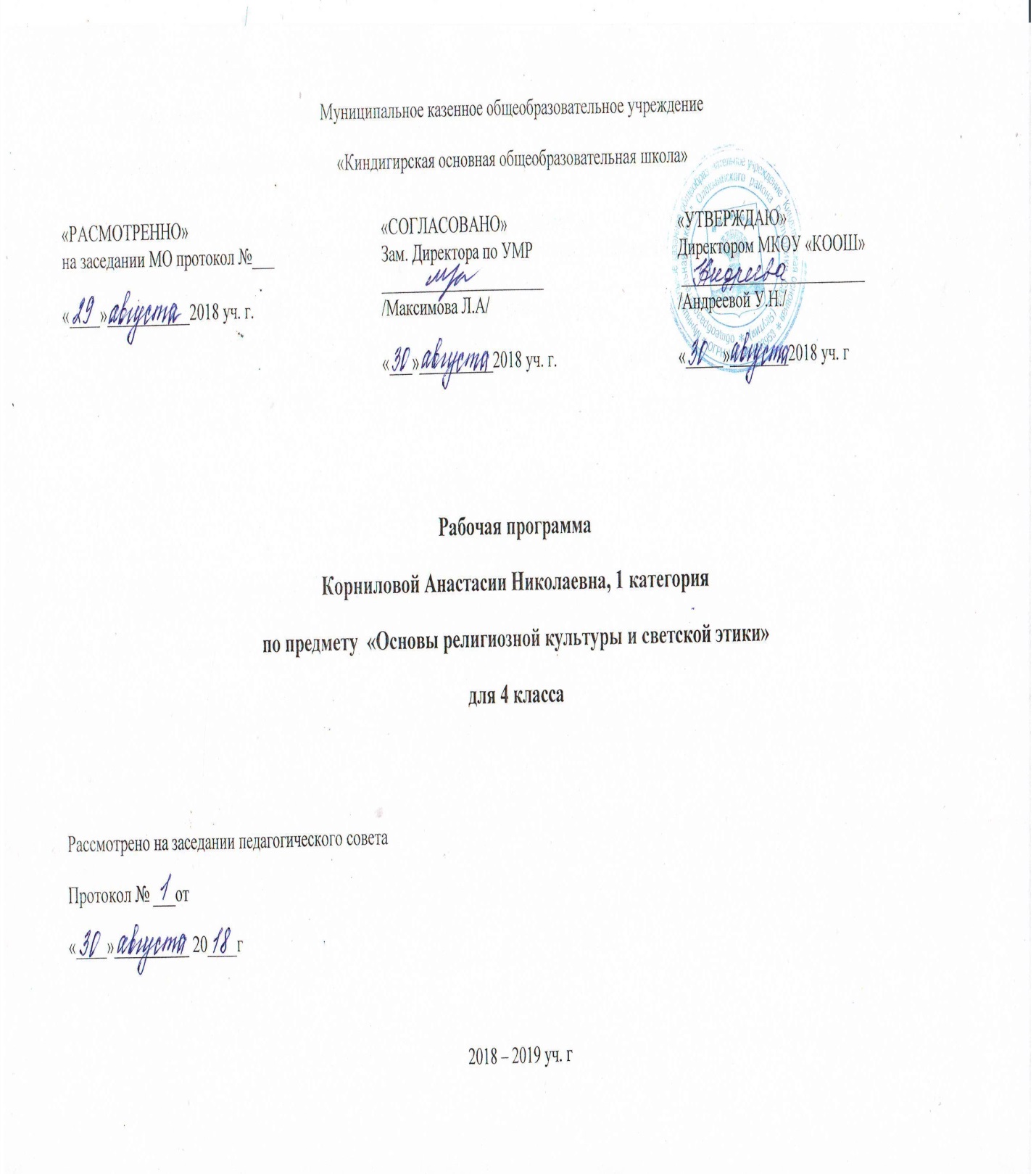 Пояснительная запискаНастоящая рабочая программа по математике для 4 класса составлена на основе:Федерального  государственного  образовательного стандарта, утвержденного приказом № 1089МО РФ «Об утверждении федерального компонента государственных стандартов начального общего, основного и среднего (полного) общего образования» от 5 марта 2004 года;Приказа МОиН РФ от 19.12.2012 № 1067 «Об утверждении федеральных перечней учебников, рекомендованных (допущенных) к использованию в образовательном процессе в образовательных учреждениях, реализующих образовательные программы общего образования и имеющих государственную аккредитацию на 2015-2016 учебный год»;Учебного плана МКОУ Киндигирской ООШ, утвержденного «____»__________2015 г. и согласованного «____»____________2015 г.УМК «Школа России», автор В.П. Канакина, В.Г. Горецкий. Важной особенностью программы является реализации основных целевых установок начального образования: становлении основ гражданской идентичности и мировоззрения; формировании основ умения учиться и способности к организации своей деятельности; духовно-нравственном развитии и воспитании младших школьников.Место предмета в учебном планеВ соответствии с приказом Минобрнауки России от 01.02.2012г. №74 «О внесении изменений в федеральный базисный учебный план и примерные учебные планы для образовательных учреждений Российской Федерации, реализующих программы общего образования, утвержденные приказом Министерства образования Российской Федерации от 9 марта 2004г. №1312»с 1 сентября 2012г. учебный курс «Основы религиозных культур и светской этики» будет изучаться в объеме 1 ч в неделю в 4 классе и рассчитан на 34 часа.Цель курса - формирование у младшего подростка мотиваций к осознанному нравственному поведению, основанному на знании и уважении культурных и религиозных традиций многонационального народа России, а также к диалогу с представителями других культур и мировоззрений.Курс направлен на развитие у школьников 10-11 лет представлений о нравственных идеалах  и ценностях, составляющих основу религиозных и светских традиций, на понимание их значения в жизни современного общества, а также своей сопричастности к ним. Основные  культурологические понятия учебного курса – «культурная традиция», «мировоззрение», «духовность (душевность)» и «нравственность»- являются объединяющим началом для всех понятий, составляющих основу курса (религиозную или нерелигиозную).Задачи:знакомство обучающихся с основами православной, мусульманской, буддийской, иудейской культур, основами мировых религиозных культур и светской этики;развитие представлений младшего подростка о значении нравственных норм и ценностей для достойной жизни личности, семьи, общества;обобщение знаний, понятий и представлений о духовной культуре и морали, полученных обучающимися в начальной школе, и формирование у них ценностно-смысловых мировоззренческих основ, обеспечивающих целостное восприятие отечественной истории и культуры при изучении гуманитарных предметов на ступени основной школы;развитие способностей младших школьников к общению в полиэтнической и многоконфессиональной среде на основе взаимного уважения и диалога во имя общественного мира и согласия. Учебный курс создает начальные условия для освоения обучающимися российской культуры как целостного, самобытного феномена мировой культуры; понимания религиозного, культурного многообразия и исторического, национально-государственного, духовного единства российской жизни.Освоение учебного содержания каждого из модулей, входящих в учебный курс, должно обеспечить:понимание значения нравственности, морально ответственного поведения в жизни человека, семьи, общества; формирование первоначальных представлений об основах религиозных культур и светской этики; формирование уважительного отношения к  разным духовным и светским традициям; формирование первоначального представления об отечественной религиозно-культурной традиции как духовной основе многонационального  многоконфессионального народа России; знакомство с ценностями: Отечество, нравственность, долг, милосердие, миролюбие, и их понимание как основы традиционной культуры многонационального народа России;укрепление средствами образования преемственности поколений на основе сохранения и развития культурных и духовных ценностей.Специфика курсаНовый курс призван актуализировать в содержании общего образования вопрос совершенствования личности ребенка на принципах гуманизма в тесной связи религиозными и общечеловеческими ценностями. Курс должен сыграть важную роль как в расширении образовательного кругозора учащегося, так и в воспитательном процессе формирования порядочного, честного, достойного гражданина.Основной принцип, заложенный в содержании курса, - общность в многообразии, многоединство, поликультурность, - отражает культурную, социальную, этническую, религиозную сложность нашей страны и современного мира.Общая духовная основа многонационального народа России формируется исторически и основывается на ряде факторов:общая историческая судьба народов России, исповедующих разные религии;единое пространство современной общественной жизни, включающее развитую систему межличностных отношений, налаженный веками диалог культур, а также общность социально-политического пространства.Учебный курс является единой учебно-воспитательной системой. Все его модули согласуются между собой  по педагогическим целям, задачам, требованиям к результатам освоения учебного содержания, достижение которых обучающимся должен обеспечить образовательный процесс, осуществляемый в пределах отведенного учебного времени с учетом образовательных возможностей младших школьников.  ОСНОВНОЕ СОДЕРЖАНИЕ И СТРУКТУРА  КУРСА «ОСНОВЫ СВЕТСКОЙ ЭТИКИ»Содержание каждого из шести модулей учебного курса организуется вокруг трех базовых национальных ценностей: Отечество, семья, религия – и представляется четырьмя основными тематическими блоками (разделами). Два из них (первый и четвертый) являются общими для всех учебных модулей. Содержательные акценты первого тематического блока – духовные ценности и нравственные идеалы в жизни человека и общества. Четвертый тематический блок представляет духовные традиции многонационального народа России. Второй и третий тематические блоки дифференцируют содержание учебного курса применительно к каждому из учебных модулей.Структура курса 34 часаМодуль «Основы светской этики» можно разделить на три части:1. Введение. Духовные ценности и нравственные идеалы в жизни человека и общества (1 урок)2. Основы светской этики.  (2-29 урок) 3. Духовные традиции многонационального народа России (урок 30 и 4 часа – проектная деятельность)Каждый раздел имеет свою тему, ценностно - ориентированную направленность и ведущую воспитывающую идею.Часть 1 выполняет функцию введения в курс ОРКСЭ и состоит из одного урока.Тема первого урока называется «Россия – наша Родина». Он является единым для всех модулей, может быть проведен учителем при полном составе класса. На этом уроки школьники узнают о единстве многонационального российского народа и о многообразии культурных , духовных, религиозных традиций в российском обществе и получат начальные представления о том, что такое духовность, традиция, нравственные ценности, какое значение они имеют в жизни человека, семьи, общества. Ведущей идеей первого урока является мысль о том, что народы России при их явном различии взглядов на мир, едины в своих общих гражданских ценностях и нормах, которые закреплены в Конституции России. Более того,  у всех народов, населяющих Россию, есть общая история, государство, сходные нравственные основы. Все это создает возможности взаимопонимания и сотрудничества людей в обществе вне зависимости от их отношения к религии и религиозной принадлежности. Во вступительном слове учителю следует сказать о курсе ОРКСЭ и о специфике каждого модуля.Во второй части модуля «Основы светской этики» будет представлен обзор основ этически верного поведения человека.Начинается этот раздел со второго урока - «Что такое светская этика». С этого урока начинается конкретное изучение выбранного родителями и детьми модуля.Основные особенности изучения комплексного курса ОРКСЭ на этом этапе:продолжается раздельное преподавание в соответствии с выбором семьи школьника;продолжается знакомство учащихся с основами светской этики;акцентируются культурно-исторические особенности нашей страны и конкретного региона, где проживает семья;большое место занимают нравственные ценности, семья, ценности семейной жизни;тема Родины, патриотизма, гражданственности, любви к родной земле,  служения Отечеству определяет направленность большинства тем этого блока, как в историческом, так и современном контексте.Третья часть «Духовные традиции многонационального народа России» предусматривает подготовку и презентацию творческих проектов на основе изученного материала. Проекты могут быть как индивидуальными, так и коллективными. В ходе подготовки проекта учащиеся получают возможность обобщить ранее изученный материал, освоить его еще раз, но уже в активной, творческой, деятельностной форме. В ходе презентации проектов все учащиеся класса получают возможность ознакомиться с основным содержание всех 6 модулей, узнать о других духовных и культурных традициях России от своих одноклассников. На этом этапе образовательный процесс  выходит за рамки уроков во внеурочную деятельность учащихся, переходя в активную, творчески-продуктивную фазу освоения модуля «Основы светской этики».Содержание программы  модуля «Основы светской этики»Россия - наша Родина.Культура и мораль. Этика и её значение в жизни человека. Праздники как одна из форм исторической памяти. Образцы нравственности в культурах разных народов. Государство и мораль гражданина. Образцы нравственности в культуре Отечества. Трудовая мораль. Нравственные традиции предпринимательства. Что значит быть нравственным в наше время? Высшие нравственные ценности, идеалы, принципы  морали. Методика создания морального кодекса в школе. Нормы морали. Этикет. Образование как нравственная норма. Методы нравственного самосовершенствования.Любовь и уважение к Отечеству. Патриотизм многонационального многоконфессионального народа России.Основные содержательные линии учебного предмета «Основы светской этики »любовь к России, своему народу, краю, служению Отечеству; правовое государство, гражданское общество, закон и правопорядок, поликультурный мир, свобода личная и национальная. доверие к людям, институтам государства и гражданского общества;нравственный выбор, справедливость, милосердие, честь, достоинство, уважение, равноправие, ответственность и чувство долга, забота и помощь, мораль, честность, забота о старших и младших, свобода совести и вероисповедания, толерантность, представление о вере, духовной культуре и светской этике, стремление к развитию духовности.Принципы построения модуля «Основы светской этики»           При построении учебного модуля «Основы светской этики» учитывались  принципы: научность, доступность, культуросообразность.Доступность.      Поскольку данный учебный предмет предназначен для учащихся 4–х классов, то в нём содержится минимум сведений (дат, имён, событий, терминов, понятий), которые школьникам  уже известны из других учебных предметов.Принцип культуросообразности.   Нравственное воспитание обучающихся в российской школе будет успешным лишь тогда, когда дети будут не просто знать, но трепетно преклоняться перед такими высокими качествами наших предков, как доброта, честность, верность долгу, мужество, бережное отношение к священным местам, почтение к родителям, бескорыстие, жертвенная любовь к Родине.          В процессе изучения основ светской этики у школьников формируются умения критически оценивать свои поступки, постепенно складывается потребность руководствоваться в своей жизни лучшими примерами, а также появляется готовность следовать высоким этическим нормам поведения дома, на улице, в школе.ЛИЧНОСТНЫЕ, МЕТАПРЕДМЕТНЫЕ И ПРЕДМЕТНЫЕ РЕЗУЛЬТАТЫ   ОСВОЕНИЯ УЧЕБНОГО      КУРСАРабота  по программе модуля «Основы светской этики»  направлено на достижение следующих личностных, метапредметных и предметных результатов освоения содержания предмета.Требования к личностным результатам:формирование основ российской гражданской идентичности, чувства гордости за свою Родину;развитие самостоятельности и личной ответственности за свои поступки на основе представлений о нравственных нормах, социальной справедливости и свободе;развитие этических чувств как регуляторов морального поведения;воспитание доброжелательности и эмоционально нравственной отзывчивости, понимания и сопереживания чувствам других людей; развитие начальных форм регуляции своих эмоциональных состояний;развитие навыков сотрудничества со взрослыми и сверстниками в различных социальных ситуациях, умений не создавать конфликтов и находить выходы из спорных ситуаций;наличие мотивации к труду, работе на результат, бережному отношению к материальным и духовным ценностям.                                   Требования к метапредметным результатам:овладение способностью принимать и сохранять цели и задачи учебной деятельности, а также находить средства её осуществления;формирование умений планировать, контролировать и оценивать учебные действия в соответствии с поставленной задачей и условиями её реализации; определять наиболее эффективные способы достижения результата; вносить соответствующие коррективы в их выполнение на основе оценки и с учётом характера ошибок; понимать причины успеха или неуспеха учебной деятельности;адекватное использование речевых средств и средств информационно-коммуникационных технологий для решения различных коммуникативных и познавательных задач;умение осуществлять информационный поиск для выполнения учебных заданий;овладение навыками смыслового чтения текстов различных стилей и жанров, осознанного построения речевых высказываний в соответствии с задачами коммуникации;овладение логическими действиями анализа, синтеза, сравнения, обобщения, классификации, установления аналогий и причинно-следственных связей, построения рассуждений, отнесения к известным понятиям;готовность слушать собеседника, вести диалог, признавать возможность существования различных точек зрения и права каждого иметь свою собственную; излагать своё мнение и аргументировать свою точку зрения и оценку событий;определение общей цели и путей её достижения, умение договориться о распределении ролей в совместной деятельности; адекватно оценивать собственное поведение и поведение окружающих.                                     Требования к предметным результатам:знание, понимание и принятие учащимися ценностей: Отечество, нравственность, долг, милосердие, миролюбие, как основы культурных традиций многонационального народа России;знакомство с основами религиозной морали, понимание её значения в выстраивании конструктивных отношений в обществе;формирование первоначальных представлений о религиозной культуре и её роли в истории и современности России.осознание ценности нравственности и духовности в человеческой жизни.ТРЕБОВАНИЯ К УРОВНЮ ПОДГОТОВКИ ОКАНЧИВАЮЩИХ НАЧАЛЬНУЮ ШКОЛУВ результате изучения комплексного учебного курса «Основы религиозных культур и светской этики» ученик должен:знать /понимать:основные понятия религиозных культур;историю возникновения религиозных культур;историю развития различных религиозных культур в истории России;особенности и традиции религий;описание основных  содержательных составляющих священных книг, сооружений, праздников и святынь.уметь:описывать различные явления религиозных традиций и культур;устанавливать взаимосвязь между религиозной культурой и поведением людей;излагать свое мнение по поводу значения религиозной культуры (культур) в жизни людей и общества;соотносить нравственные формы поведения с нормами религиозной культуры;строить толерантное отношение с представителями разных мировоззрений и культурных традиций;осуществлять поиск необходимой информации для выполнения заданий;участвовать в диспутах: слушать собеседника и излагать свое мнение;готовить сообщения по выбранным темам.	ТЕМАТИЧЕСКИЙ ПЛАН УЧЕБНОГО КУРСАДЛЯ РЕАЛИЗАЦИИ ПРОГРАММНОГО СОДЕРЖАНИЯ ИСПОЛЬЗУЮТСЯ:Календарно-тематическое планирование по основам религиозных культур и светской этики 4 класс№Наименование разделов и темВсего часов1 Введение. Духовные ценности и нравственные идеалы в жизни человека и общества.12 Основы религиозных культур и светской этики.293Духовные традиции многонационального народа России.4Итого:                                                                                            34УчебникОсновы духовно-нравственной культуры народов России. Основы религиозных культур и светской этики. Основы светской этики. 4-5 классы: учеб. для общеобразовательных учреждений с приложением на электронном носителе. – 2-е изд. - М. : Просвещение, 2012. Дидактические средства для учащихсяОсновы религиозных культур и светской этики. Основы светской этики. 4-5 классы ( электронное приложение. )Методическая литератураОсновы религиозных культур и светской этики. Книга для учителя. 4-5 классы" (Справочные материалы для общеобразовательных учреждений; под ред. Тишкова В.А., Шапошниковой Т.Д. – М.: Просвещение, 2010) ; Методическое пособие для учителя (поурочные разработки к учебнику «Основы светской этики»). Мацыяка Е.В.№п/пТема      урокаОсновные     понятия Характеристика деятельности учащихсяДомашнее задание 1 четверть (9 часов)1 четверть (9 часов)1 четверть (9 часов)1 четверть (9 часов)1 четверть (9 часов)Введение. Духовные ценности и нравственные идеалы в жизни человека и общества (1 час )Введение. Духовные ценности и нравственные идеалы в жизни человека и общества (1 час )Введение. Духовные ценности и нравственные идеалы в жизни человека и общества (1 час )Введение. Духовные ценности и нравственные идеалы в жизни человека и общества (1 час )Введение. Духовные ценности и нравственные идеалы в жизни человека и общества (1 час )1Россия – наша Родина.Что такое духовный мир человека. Что такое культурные традиции и для чего они существуют. Знакомятся с общественными нормами морали и нравственности.Напишите стихотворение или сочинение-миниатюру о Родине или о родном крае, используя записи в тетради. Прочитайте учебник на стр. 6-8.                                                                                 Основы религиозных культур и светской этики (29 часов)                                                                                 Основы религиозных культур и светской этики (29 часов)                                                                                 Основы религиозных культур и светской этики (29 часов)                                                                                 Основы религиозных культур и светской этики (29 часов)                                                                                 Основы религиозных культур и светской этики (29 часов)2Что такое светская этика.Что такое этика. Что значит светская этика и что она предполагает.Знакомятся с историей развития представлений человечества о морали и нравственности.Найти  описания добродетелей Аристотелем, пояснить на примерах 2 добродетели и их противоположности на выбор. Прочитать текст учебника, ответить на вопросы, выполнить задания.3Культура и мораль.Что означает слово «культура». Почему культуру называют второй природой. Как возникла мораль.   Знакомятся с историей развития представлений человечества о морали и нравственности.Прочитать текст учебника, ответить на вопросы и выполнить задания к тексту. Письменно выполнить задание: «Вместе с родителями составьте свод (перечень) моральных норм (правил), принятых в вашей семье».4Особенности морали.В чём особенности морали. Есть ли единый список моральных правил. Кто должен забот о соблюдении моральных норм в обществе. Знакомятся с историей развития представлений человечества о морали и нравственности.Прочитать текст учебника. Приведи прим. неравнодушного поведения людей в сложных или опасных ситуациях.5  Добро и зло.                                      Что такое добро и что входит в понятие добра. Что такое зло и какие есть наиболее распростр. его проявления. Почему нужно стремиться к добру и избегать зла.Знакомятся с основными определениями понятий этики, культуры, морали.Прочитать текст учебника. Подобрать пословицы и поговорки о добре и зле. Сделать 2-3 добрых дела. Отследить, что вы при этом будете чувствовать?  Какая реакция окружающих?6Добро и зло .Как менялись представления о добре и зле в ходе истории.Знакомятся с основными определениями понятий этики, культуры, морали.Чтение текста учебника. Ответить на 1 и 3 вопросы. Написание сочинения  на тему «Добрые поступки, которые я могу совершать ежедневно».7Добродетель и порок.Что такое добродетель. Что такоепорок. Что такое добродетель человека.Знакомятся с основными определениями понятий этики, культуры, морали.Приготовь сообщение о знаменитых добродетельных людях (по выбору).Составь совместно с родителями памятку « Как удержаться от пороков».8Добродетель и порок.Что такое добродетель. Что такое порок. Что такое добродетель человека.Знакомятся с основными определениями понятий этики, культуры, морали. Подобрать рассказы о людях чести, о тех,  кто сохранил ее даже в самых сложных ситуациях жизненных испытаний. Объясните мудрые мысли (с.21 учебника), приведите примеры из жизни, сказок, мультфильмов и кинофильмов.9Свобода и моральный выбор человека.Что такое свобода. Как связана свобода с моральным выбором. В каких ситуациях морального выбора чаще всего оказывается человек.Знакомятся со взаимосвязями между культурой, моральными традициями и поведением людей.Прочитать текст учебника. Приведите примеры известного вам морального конфликта.                                                                                                                          2 четверть (7 часов)                                                                                                                          2 четверть (7 часов)                                                                                                                          2 четверть (7 часов)                                                                                                                          2 четверть (7 часов)                                                                                                                          2 четверть (7 часов)10Свобода и ответственность.Что такое ответственность. При каких условиях возможно ответственное поведение.Прочитать текст учебника, выполнить задания, ответьте на 10Свобода и ответственность.Что такое ответственность. При каких условиях возможно ответственное поведение.вопросы. Напишите список дел, за которые вы отвечаете. Воспользуйтесь помощью родителей.11Моральный долг.Что такое моральный долг. В чём особенность морального долга. Какие моральные обязанности есть у человека.Анализируют моральные и этические требования, предъявляемые к человеку в светской культуре и различных культурных, в том числе религиозных, традициях.Напишите письмо - благодарность, письмо- поддержку ветерану, родителям, учителю, ребенку-инвалиду, который живет по соседству,  или одинокой старушке, перед кем вы, по вашему мнению, готовы выполнять свой моральный долг. Отправьте это письмо или отдайте адресату, если захотите. Приведите примеры выполнения морального долга из жизни, фильмов, литературы.12СправедливостьСправедливость. Моральные правила справедливого человека.Анализируют моральные и этические требования, предъявляемые к человеку в светской культуре и различных культурных, в том числе религиозных, традициях.Вспомните ситуации и отследите свои чувства, когда вы поступили справедливо по отношению к другу, однокласснику, учителю, родителям, соседям, незнакомым людям? Напишите эссе на тему «Как люди реагируют на мои справедливые поступки». 13Альтруизм и эгоизм.Альтруизм. Эгоизм. Здоровый эгоизм.Анализируют моральные и этические требования, предъявляемые к человеку в светской культуре и различных культурных, в том числе религиозных, традициях.Дома вы в течение недели будете тренироваться определять, какое у вас состояние альтруистическое или эгоистическое. Чтобы вам было легче это определить, учитесь применять как линейку для своего настроения «Сосуд самоценности».  А так же подумайте о том, какое ваше поведение (альтруистическое и эгоистическое) к каким результатам ведет. 14Дружба.Добродетельные отношения. Дружба.Анализируют моральные и этические требования, предъявляемые к человеку в светской культуре и различных культурных, в том числе религиозных, традициях.Написать рассказ о своём друге15Что значит быть моральным.Добро и зло. Добродетель. Свобода. Моральный выбор. Моральные нормы.Подготовиться к сочинению «Что такое добро и зло»16 Подведение итогов.Анализируют важность соблюдения человеком нравственных и моральных норм.Редактирование, обсуждение с родителями, подбор иллюстративного материала. Подготовиться к защите проекта.                                                                                                                         3 четверть (10 часов )                                                                                                                         3 четверть (10 часов )                                                                                                                         3 четверть (10 часов )                                                                                                                         3 четверть (10 часов )                                                                                                                         3 четверть (10 часов )17Род и семья-исток нравственных отношений.Род. Семья. Фамилия. Родословная.Учатся сравнивать явления светской культуры, искусства и различные религиозные традиции.Прочитать текст учебника. Нарисовать  вместе с родителями герб своей семьи. Узнать историю своего имени, если не знаете.  Узнать  девичьи фамилии мамы и бабушек. Прочитать рассказ К. Паустовского «Похождение жука-носорога» и ответить на вопрос: в чем выражалась любовь между сыном и отцом?18Нравственный поступок.Поступок. Нравственный поступок. Мотив. Цель поступка. Средства достижения цели. Учатся сравнивать явления светской культуры, искусства и различные религиозные традиции.Обсудите дома с родителями высказывания: «Цель оправдывает средства», «Не всякое действие – поступок».19Золотое правило нравственности.Золотое правило нравственности.Излагают своё мнение по поводу значения этических норм, норм морали и нравственности в жизни людей, общества. Расспроси своих близких (маму, папу, старших брата или сестру, бабушку, дедушку) о том, каким принципом они руководствуются в жизни. Обсуди с ними, близко ли их жизненное правило «золотому правилу» нравственности.  Нарисуй картину доброго дела,  подбери или напиши   к нему стихотворение (задание по выбору), характеризующее золотое правило нравственности.20Стыд, вина и извинение. Стыд. «Ложный стыд». Вина. Раскаяние.Прочитать текст учебника. Найти пословицы и высказывания выдающихся людей о чувствах вины и стыда. Вспомнить  литературные произведения, в которых герои испытывали чувство вины или стыда (3-4 произведения). Рассмотреть картину Ф. Решетникова «Опять двойка» и ответить на вопрос: «Как мог бы мальчик избежать чувства стыда?»21Честь и достоинство.Честь. Достоинство. Кодекс чести.Подобрать рассказы о людях чести, о тех,  кто сохранил ее даже в самых сложных ситуациях жизненных испытаний. Прочитать тест учебника, ответить на вопросы, выполнить задания.22Совесть.Совесть. Стыд. Размышления. Чувства. Воля.Знакомятся с примерами проявления высокой нравственности в повседневной жизни, в истории, в произведениях литературы и искусства.Найти пословицы о совести. Прочитать текст в учебнике.  Ответить вопрос № 2 учебника. 23Нравственные идеалы.Богатырь. Рыцарь. Правила честного поединка.Знакомятся с примерами проявления высокой нравственности в повседневной жизни, в истории, в произведениях литературы и искусства.Подготовить рассказ на тему «Нравственный образец богатыря»24Нравственные идеалы.Джентльмен.  Леди.Знакомятся с примерами проявления высокой нравственности в повседневной жизни, в истории, в произведениях литературы и искусства.Приведите примеры высоконравственного поведения, нравственных поступков людей, которые вас окружают, используйте также художественную литературу, поговорите об этом с вашими родителями. 25Образцы нравственности  в культуре  Отечества.Нравственность. Культура. Культура России. Патриот.  Защитник Отечества. Знакомятся с примерами проявления высокой нравственности в повседневной жизни, в истории, в произведениях литературы и искусства.Прочитать текст учебника, выполнить задания, ответить на вопросы. Написать эссе «Я хотел (а) бы брать пример с…»26Проверочная работа                                                                                                                         4 четверть (8часов)                                                                                                                         4 четверть (8часов)                                                                                                                         4 четверть (8часов)                                                                                                                         4 четверть (8часов)                                                                                                                         4 четверть (8часов)27Этикет.Этикет. Образец. Правила этикета.Учатся анализировать жизненные ситуации, выбирать нравственные формы поведения, сопоставляя их с нормами разных культурных традиций.Составить перечень правил этикета, которые должен соблюдать школьник.28Семейные праздники.Праздник. Подарок. Праздничный ритуал.Учатся анализировать жизненные ситуации, выбирать нравственные формы поведения, сопоставляя их с нормами разных культурных традиций.Расскажи членам семьи и друзьям о семейных праздниках жителей других стран. Если они затрудняются ответить, помоги им (самостоятельно или прочитай текст из пособия).Разработайте вместе с родителями памятку каким должен быть настоящий праздник.29Жизнь человека -высшая нравственная ценность.Ценности. Жизнь человека. Уникальность, неповторимость жизни.Учатся анализировать жизненные ситуации, выбирать нравственные формы поведения, сопоставляя их с нормами разных культурных традиций.Дома подумайте над вопросом: «Моя жизнь, высшая ценность, потому что…» и ответы запишите в тетрадях. Подготовь рассказ на тему «Нравственный пример жизни великих людей» (примеры подвигов во время Великой Отечественной войны)30Любовь и уважение к Отечеству.Государство. Гражданин. Мораль. Патриотизм. Народ.Учатся толерантному отношению к представителям разных мировоззрений и культурных традиций.Задание на лето: посмотреть художественные фильмы «Комсомольцы-добровольцы», «В бой идут одни старики», «Дом, в котором я живу».                                                                                Духовные традиции многонационального народа России ( 4 часа )                                                                                Духовные традиции многонационального народа России ( 4 часа )                                                                                Духовные традиции многонационального народа России ( 4 часа )                                                                                Духовные традиции многонационального народа России ( 4 часа )                                                                                Духовные традиции многонационального народа России ( 4 часа )31-34Подведение итогов.Урок 31. Подготовка творческих проектов Урок 32. Выступление обучающихся со своими творческими работами «Что такое этика?".Урок 33. Выступление обучающихся со своими творческими работами: «Мое отношение к людям», «Мое отношение к России», «С чего начинается Родина», «Герои России», «Вклад моей семьи в благополучие и процветание Отечества», «Мой дедушка – защитник Родины», и т.д.Урок 34.  Презентация творческих проектов на тему «Диалог культур во имя гражданского мира и согласия» (народное творчество, стихи, песни, кухня народов России и т.д.)Урок 31. Подготовка творческих проектов Урок 32. Выступление обучающихся со своими творческими работами «Что такое этика?".Урок 33. Выступление обучающихся со своими творческими работами: «Мое отношение к людям», «Мое отношение к России», «С чего начинается Родина», «Герои России», «Вклад моей семьи в благополучие и процветание Отечества», «Мой дедушка – защитник Родины», и т.д.Урок 34.  Презентация творческих проектов на тему «Диалог культур во имя гражданского мира и согласия» (народное творчество, стихи, песни, кухня народов России и т.д.)Урок 31. Подготовка творческих проектов Урок 32. Выступление обучающихся со своими творческими работами «Что такое этика?".Урок 33. Выступление обучающихся со своими творческими работами: «Мое отношение к людям», «Мое отношение к России», «С чего начинается Родина», «Герои России», «Вклад моей семьи в благополучие и процветание Отечества», «Мой дедушка – защитник Родины», и т.д.Урок 34.  Презентация творческих проектов на тему «Диалог культур во имя гражданского мира и согласия» (народное творчество, стихи, песни, кухня народов России и т.д.)